Request to Relocate Artwork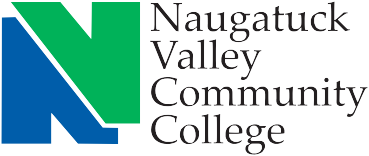 Purpose:  To maintain an accurate inventory and asset control of all artwork on the Waterbury and Danbury campuses.Purpose:  To maintain an accurate inventory and asset control of all artwork on the Waterbury and Danbury campuses.Purpose:  To maintain an accurate inventory and asset control of all artwork on the Waterbury and Danbury campuses.Purpose:  To maintain an accurate inventory and asset control of all artwork on the Waterbury and Danbury campuses.Purpose:  To maintain an accurate inventory and asset control of all artwork on the Waterbury and Danbury campuses.Instructions:  This form must be completed when requesting to relocate artwork.  Once completed and approvals have been obtained, send form to Shawn DeFord in the Receiving Department, room C127.  Questions should be directed to Shawn at sdeford@nv.edu or 203-575-8141.Instructions:  This form must be completed when requesting to relocate artwork.  Once completed and approvals have been obtained, send form to Shawn DeFord in the Receiving Department, room C127.  Questions should be directed to Shawn at sdeford@nv.edu or 203-575-8141.Instructions:  This form must be completed when requesting to relocate artwork.  Once completed and approvals have been obtained, send form to Shawn DeFord in the Receiving Department, room C127.  Questions should be directed to Shawn at sdeford@nv.edu or 203-575-8141.Instructions:  This form must be completed when requesting to relocate artwork.  Once completed and approvals have been obtained, send form to Shawn DeFord in the Receiving Department, room C127.  Questions should be directed to Shawn at sdeford@nv.edu or 203-575-8141.Instructions:  This form must be completed when requesting to relocate artwork.  Once completed and approvals have been obtained, send form to Shawn DeFord in the Receiving Department, room C127.  Questions should be directed to Shawn at sdeford@nv.edu or 203-575-8141.Requester’s Name:Requester’s Name:Requester’s Name:Department:Department:Title:Title:Title:Email:Email:Contact person 
in case of questions:Contact person 
in case of questions:Contact person 
in case of questions:Telephone:Telephone:Artwork DetailsArtwork DetailsArtwork DetailsArtwork DetailsArtwork DetailsTitle of Art Piece:Tracking Number:Description of Art:Reason for Request:Location Details Location Details Location Details Location Details Location Details Current location    Department:   Room number:Current location    Department:   Room number: Proposed new location   Department:    Room number: Proposed new location   Department:    Room number: Proposed new location   Department:    Room number:ApprovalsApprovalsApprovalsApprovalsApprovalsDean of Unit submitting request: Dean of Unit submitting request: Dean of Unit submitting request: Dean of Unit submitting request:  Date: President: President: President: President:  Date: 